WITAM WAS W PONIEDZIAŁEK 15.06.20r.Dzisiejszy temat dnia: „Co będziemy robić w wakacje?”: Słuchanie opowiadania E. Stadmüller Wakacje.1. Rozwiązanie zagadki B. Szelągowskiej Wakacje.Rodzic recytuje zagadkę i prosi dzieci o podanie rozwiązania.Morze, góry lub jeziora.Pociąg wjeżdża już na stację.Lato wreszcie się zaczęło.Czas rozpocząć więc… (wakacje)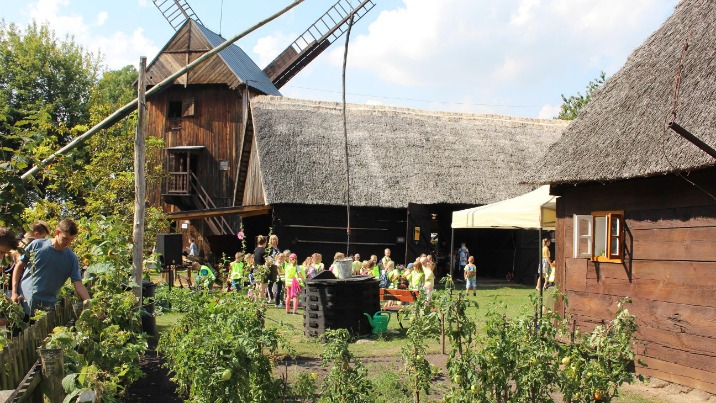 Skansen z żurawiem.Słuchanie opowiadania E. Stadmüller Wakacje.Dzieci siadają na dywanie. Rodzic zaprasza do wysłuchania opowiadania. – Bartek chwalił się, że na wakacje pojedzie do Grecji – opowiadał przy obiedzie Olek. – Mówił, że będzie się uczył nurkować i dostanie od taty cały potrzebny sprzęt.– Zobaczycie, że będziecie się u nas bawić równie dobrze jak on – chrząknął dziadzio. – Już moja w tym głowa. Postanowiliśmy z babcią, że kupimy wielki dmuchany basen i ustawimy go w ogrodzie.– Hurra! – zawołała Ada. – A będę w nim mogła puszczać moje kaczuszki?– Jasne – roześmiała się babcia – i kaczuszki, i łódeczki, i co tam sobie wymyślisz. – Szkoda, że w ogrodzie nie ma piaskownicy, bo byśmy mieli własną plażę – rozmarzył się Olek.– To akurat nie problem – włączył się do rozmowy tato. – Cztery deski się znajdą, a sąsiad dziadków, pan Antoni, handluje materiałami budowlanymi, więc na pewno chętnie przywiezie parę worków piasku.– I będzie plaża! – zawołała Ada.– I huśtawka – dodał dziadzio. – Znalazłem ją na strychu.– Tę samą, na której ja się huśtałem? – ożywił się tato.– Tylko nie próbuj tego robić, bo moja biedna grusza nie wytrzyma takiego ciężaru – przestraszył się dziadzio.– Oj tam, oj tam… – mruknął tato. – To mocne drzewo, nawet nie wiesz, ile wytrzymało…– I Bartek mówił jeszcze, że będzie zwiedzał jakieś strasznie stare budowle – przypomniał sobie Olek.– Stare budowle, powiadasz – dziadek uśmiechnął się tajemniczo.– Ciekaw jestem, czy on widział kiedyś studnię z prawdziwym żurawiem. – Takim żywym żurawiem? – zdziwiła się Ada.– Tak nazywało się urządzenie, którym bardzo dawno temu wyciągano wodę ze studni – wyjaśniła wnuczce babcia.– Tam, gdzie wybierzemy się na wycieczkę, można zobaczyć prawdziwe chaty kryte strzechą, poletka lnu, stary wiatrak i drabiniasty wóz – taki, jakim jeździł jeszcze mój dziadek.– W sąsiedniej wsi powstał skansen – wyjaśniła mamie babcia. – I naprawdę jest w nim co zobaczyć.– Chciałbym, żeby te wakacje już się zaczęły – westchnął Olek. – I nic nie szkodzi, że nie pojadę do Grecji – dodał po chwili. Rozmowa kierowana na podstawie opowiadania i ilustracji w książceRodzic zadaje pytania:– Dokąd Bartek pojedzie na wakacje?– Gdzie wakacje spędzą Ada i Olek?– Co przygotowali dziadkowie, żeby umilić wakacje Adzie i Olkowi?– Dokąd wy chcielibyście pojechać na wakacje?Obejrzyj krótki filmik „Gzie pojedziemy na wakacje”https://www.youtube.com/watch?v=heNna0maQ0EĆwiczenia wzmacniające mięsnie kręgosłupa.Rodzic i dziecko  leżą obok siebieRzucanie – rzucamy jak dalej oburącz woreczek (lub np. kulkę papierową). Następnie czołgamy się po woreczek.Ślizganie – leżąc na podłodze (lub na kocyku) ślizgi na brzuchu (ważne, by ręce odpychały się równocześnie). Zabawę można przeprowadzić w formie zawodów rodzic – dziecko.Miłej zabawy!